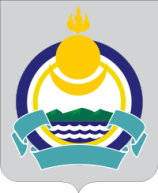    Буряад Республика                                                      Администрация  муниципального                               Мухаршэбэрэй аймаг                                                  образования «Тугнуйское»   хүдөө hууриин «Тyгнын »                                           Мухоршибирского района   гэhэн   муниципальна                                                  Республики Бурятия   байгууламжын  захиргаан                                         (сельское поселение)                           Администрация                                          Муниципального образования                                                 сельского поселения                         «Тугнуйское»                                                    671356 с. Тугнуй         ул. Гагарина д. № 1                                                            Тел.26-791 факс 26-740эл. адрес: tygnadm@mail.ru      «13» февраля 2015 г.      № 40	Администрация муниципального образования «Тугнуйское» информирует население о предстоящем предоставлении в аренду земельных участков для целей не связанных со строительством: -для ведения сельского хозяйства, общей площадью 9216004 кв.м., категория земель: земли сельскохозяйственного назначения, кадастровые номера:03:14:320117:54,  03:14:320117:55,  03:14:320117:56,  03:14:320117:57,  03:14:320117:58, 03:14:320117:59,  03:14:320117:60,  03:14:320117:61,  03:14:320117:62,  03:14:320117:63, 03:14:320117:64,  03:14:320117:65,  03:14:320117:66,  03:14:320117:67,  03:14:320117:68, 03:14:320117:69,  03:14:320117:70,  03:14:320117:71,  03:14:320117:72,  03:14:320117:73, 03:14:320117:74,   03:14:320117:75,  03:14:320117:76,  03:14:320117:77, 03:14:320117:78, 03:14:320117:79,  03:14:320117:80,  03:14:320117:81,  03:14:320117:82,  03:14:320117:83, 03:14:320117:84,  03:14:320117:85,  03:14:320117:86,  03:14:320117:87,  03:14:320117:88, 03:14:320117:89,  03:14:320117:90,  03:14:320117:91  03:14:320118:132, 03:14:320118:133, 03:14:360101:69, 03:14:360102:66,  03:14:360102:67,  03:14:360111:59, 03:14:000000:3572, 03:14:000000:3573, 03:14:000000:3574, 03:14:320103:160,   место расположения земельных участков: Республика Бурятия ,Мухоршибирский район, местность Тугнуй.-для ведения сельского хозяйства, общей площадью    93 973 796 кв.м., категории земель: земли сельскохозяйственного назначения, кадастровые номера: 03:14:350114:169,  03:14:320103:159,  03:14:320103:158,  03:14:320104:35,  03:14:320103:157,  03:14:000000:3570, 03:14:000000:13  место расположения земельных участков: Республика Бурятия ,Мухоршибирский район, местность Тугнуй.По всем интересующимся вопросам обращаться по адресу : с.Тугнуй ,ул.Гагарина 1 . тел.26-740